№  3                                                                                         «07» апреля   2023г.О внесении изменений в Постановление Исполнительного комитета Альметьевского сельского поселения Елабужского муниципального района от «07» октября 2021 № 5 "Об определении мест накопления отработанных ртутьсодержащих отходов на территории Альметьевского сельского поселения Елабужского муниципального района Республики Татарстан"В соответствии с Федеральными законами от 24.06.1998 № 89-ФЗ «Об отходах производства и потребления», от 10.01.2002 № 7-ФЗ «Об охране окружающей среды», от 23.11.2009 № 261-ФЗ «Об энергосбережении и о повышении энергетической эффективности и о внесении изменений в отдельные законодательные акты Российской Федерации», от 06.10.2003 № 131-ФЗ «Об общих принципах организации местного самоуправления в Российской Федерации», Законом Республики Татарстан от 28.07.2004 № 45-ЗРТ «О местном самоуправлении в Республике Татарстан», постановлением Правительства Российской Федерации от 28.12.2020 № 2314 «Об утверждении Правил обращения с отходами производства и потребления в части осветительных устройств, электрических ламп, ненадлежащие сбор, накопление, использование, обезвреживание, транспортирование и размещение которых может повлечь причинение вреда жизни, здоровью граждан, вреда животным, растениям и окружающей среде», Исполнительный комитет Альметьевского сельского поселения Елабужского муниципального района Республики ТатарстанПОСТАНОВЛЯЕТ:1. Внести в Постановление Исполнительного комитета Альметьевского сельского поселения Елабужского муниципального района от «07» октября 2021 № 5 «Об определении мест накопления отработанных ртутьсодержащих отходов на территории Альметьевского сельского поселения Елабужского муниципального района Республики Татарстан" следующие изменения:1.1. Пункт 1 Постановления дополнить подпунктом 1.1. следующего содержания:«1.1.Места накопления отработанных ртутьсодержащих ламп у потребителей ртутьсодержащих ламп, являющихся собственниками, нанимателями, пользователями помещений в многоквартирных домах, определяются в соответствии с пунктом 4 Правил обращения с отходами производства и потребления в части осветительных устройств, электрических ламп, ненадлежащие сбор, накопление, использование, обезвреживание, транспортирование и размещение которых может повлечь причинение вреда жизни, здоровью граждан, вреда животным, растениям и окружающей среде, утвержденных постановлением Правительства Российской Федерации от 28.12.2020 № 2314.».1.2. Пункт 1 Постановления дополнить подпунктом 1.2. следующего содержания:«1.2. Установить, что места накопления отработанных ртутьсодержащих ламп, указанные в приложении к постановлению, определены в том числе для потребителей ртутьсодержащих ламп, являющихся собственниками, нанимателями, пользователями помещений в многоквартирных домах в случае, когда организация мест накопления отработанных ртутьсодержащих ламп не представляется возможной в силу отсутствия в этих многоквартирных домах помещений для организации мест накопления.».1.3. Пункт 1 Постановления дополнить подпунктом 1.3. следующего содержания:«1.3.Информировать потребителей о расположении места накопления отработанных ртутьсодержащих ламп на территории Альметьевского сельского поселения Елабужского муниципального района Республики Татарстан путем размещения информации на официальном сайте Елабужского  муниципального района Республики Татарстан, на информационных стендах (стойках) в помещениях Альметьевского сельского поселения Елабужского муниципального района Республики Татарстан.».2. Опубликовать настоящее постановление в газете «Новая Кама», газете «Алабуга Нуры»  и на Официальном портале правовой информации Республики Татарстан в информационно-телекоммуникационной сети Интернет, а также разместить на официальном сайте: городелабуга.рф.	3. Настоящее постановление вступает в силу с момента его официального опубликования.	4. Контроль за исполнением настоящего постановления оставляю за собой.Руководитель 								       Р.Т. МингалееваИСПОЛНИТЕЛЬНЫЙ КОМИТЕТ АЛЬМЕТЬЕВСКОГО СЕЛЬСКОГО ПОСЕЛЕНИЯ ЕЛАБУЖСКОГО МУНИЦИПАЛЬНОГО РАЙОНАРЕСПУБЛИКИ ТАТАРСТАН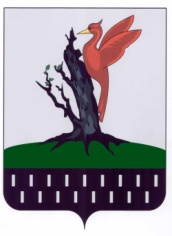 ТАТАРСТАН РЕСПУБЛИКАСЫАЛАБУГА МУНИЦИПАЛЬ РАЙОНЫИЛМӘТ АВЫЛЖИРЛЕГЕ БАШКАРМАКОМИТЕТЫ ПОСТАНОВЛЕНИЕ	с.Альметьево                    КАРАР